INDICAÇÃO Nº 1362 /2017Ementa: Efetuar corte de mato e limpeza na rua José Vizari, no bairro Vila Progresso. Senhor Presidente:			O Vereador FRANKLIN, solicita que seja encaminhado ao Excelentíssimo Senhor Prefeito Municipal a seguinte indicação:Efetuar corte de mato e limpeza na rua José Vizari, na altura do número 280, no bairro Vila Progresso. Justificativa:	Moradores procuraram este vereador para solicitar providências. (fotos em anexo)			Valinhos, 19 de maio de 2017.Franklin Duarte de LimaVereador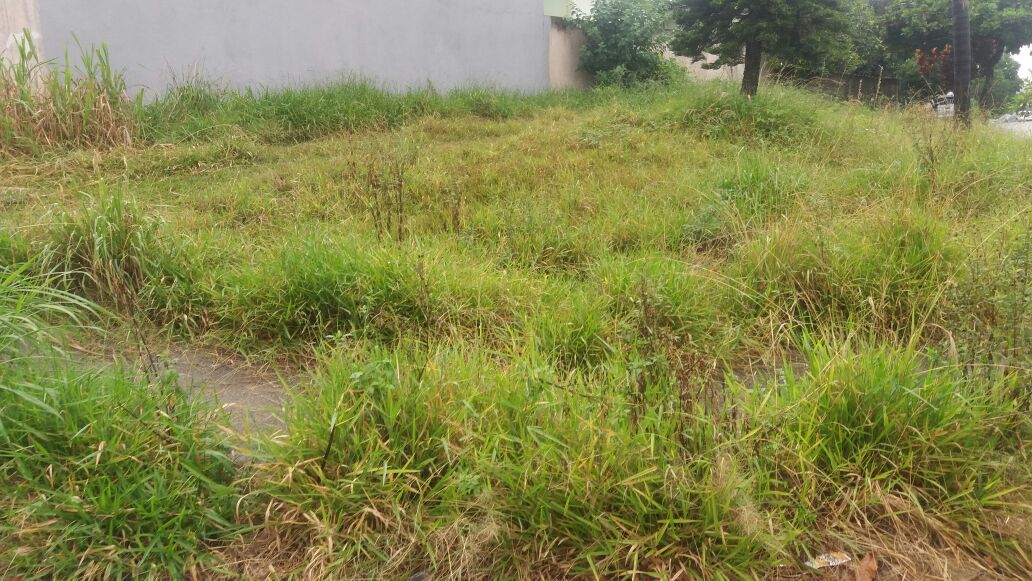 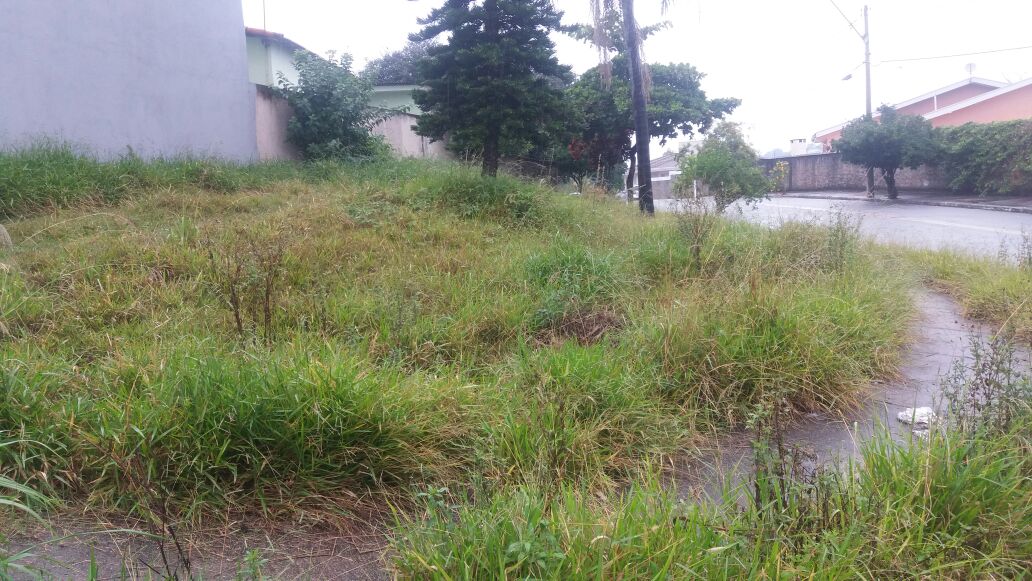 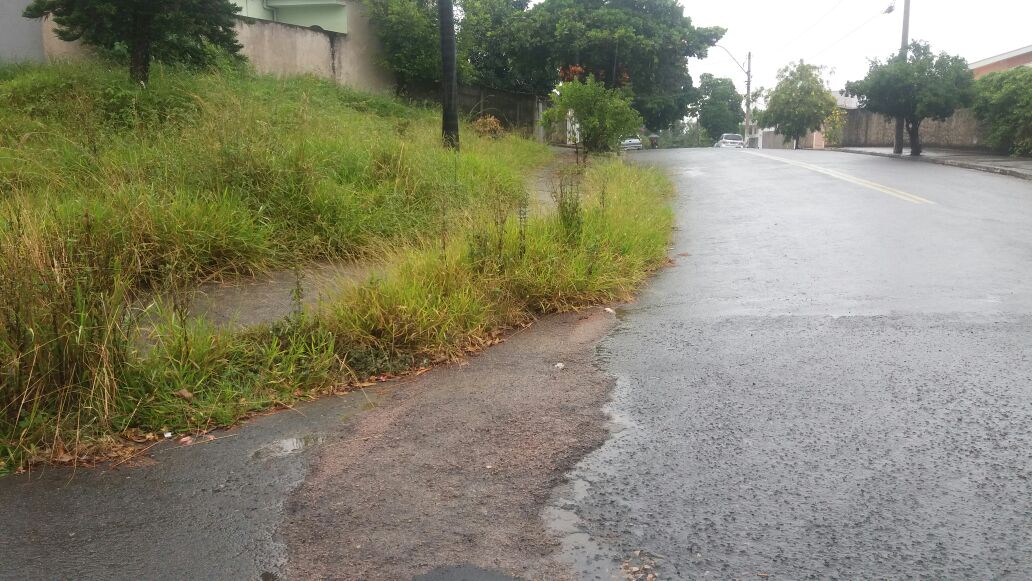 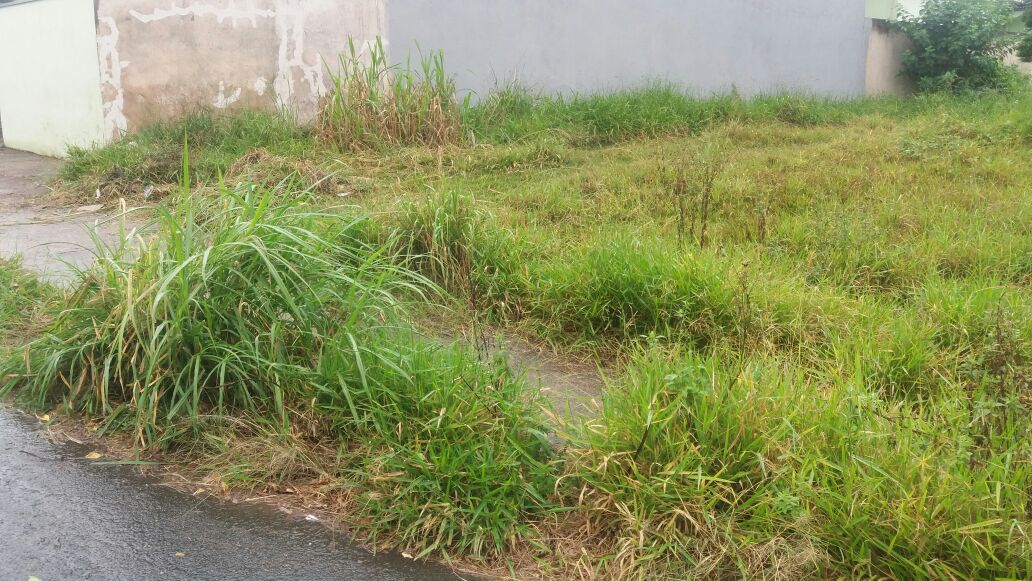 